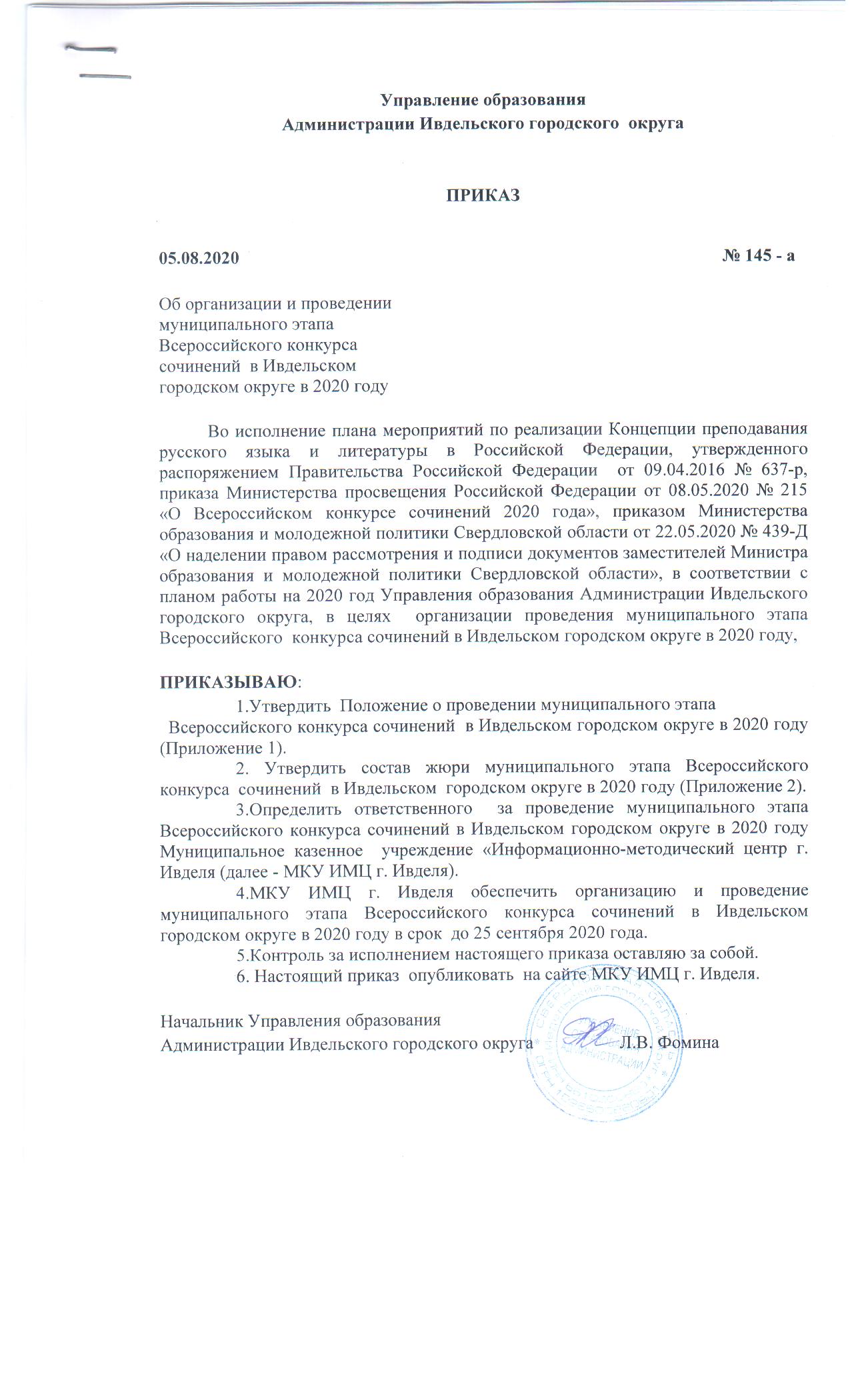                                                                                                                               Приложение  1  к приказу                                                                                                        Управления образования                                                                                                        Администрации Ивдельского                                                                                                       городского округаот 05.08.2020   № 145 - а                                                                                            «Об организации и проведении                                                                                                      Всероссийского муниципального этапа                                                                                             конкурса сочинений в Ивдельском  городском                                                                                       округе в 2020 году"    ПОЛОЖЕНИЕо проведении муниципального этапа Всероссийского конкурса сочинений в Ивдельском городском округе в 2020 г.1.Общие положения          1. Настоящее положение  устанавливает порядок организации и проведения муниципального этапа Всероссийского конкурса сочинений в 2020 году (далее – Конкурс) в  Ивдельском  городском  округе  и разработано на основе Положения о проведении регионального этапа  Всероссийского  конкурса сочинений в Свердловской области, утвержденного  приказом  Министерства общего и профессионального образования Свердловской области от 30.06.2020 № 147-И  (письмо Министерства общего и профессионального образования от 06.07.2020 № 02-01-82/7389).           2. Учредителем  Конкурса  является Министерство просвещения   Российской Федерации.           3. Информационное сопровождение Конкурса осуществляется на официальном  сайте Конкурса в сети «Интернет»-vks.edu.ru.           4.  Координатором  Конкурса  в Ивдельском  городском округе  является Муниципальное казенное учреждение «Информационно- методический  центр г. Ивделя»  (далее - МКУ ИМЦ  г. Ивделя).             5. Цель Конкурса:возрождение  традиций  написания  сочинения  как самостоятельной творческой работы, обобщение, систематизация и распространение накопленного отечественной методикой эффективного опыта по обучению  написанию сочинений и развития  связной письменной речи обучающихся. 6. Задачи Конкурса:            1)  создание условий для самореализации обучающихся, повышения их социальной и творческой активности;  выявление литературно одаренных обучающихся;     стимулирование их к  текстотворчеству с целью получения  нового личностного  опыта;            2) формирование положительного  отношения подрастающего поколения к русскому языку и литературе как важнейшим духовным ценностям, повышению в глазах молодежи престижа грамотного владения русским языком и знания художественной литературы;           3)    привлечение общественности  к социально  значимым проектам в области образования, к пониманию значимости функционально грамотного и творческого владения русским языком;           4) демонстрация заинтересованной общественности направлений работы, ресурсов и достижений системы образования;           5) получение внешней оценки образовательного результата, закрепление в общественном сознании  мысли о том, что система  образования  интегрирована  в процессе решения  общегосударственных гуманитарных проблем;             6) развитие связной письменной речи  обучающихся, распространения  эффективных  методик и практик  в области  развития  письменной  речи обучающихся, в том числе обучения написанию сочинений.               7. Участниками Конкурса являются обучающиеся  муниципальных общеобразовательных  организаций Ивдельского городского округа, реализующих программы общего образования, в том числе  дети – инвалиды и обучающиеся  с ограниченными  возможностями здоровья.             Конкурс проводится среди  4 возрастных групп:            1 группа – обучающиеся  4-5 классов;            2 группа - обучающиеся  6-7 классов;            3 группа - обучающиеся  8-9 классов;            4 группа – обучающиеся 10-11 классов.            10.Рабочим  языком  конкурса является русский  язык – государственный язык Российской Федерации.            8. Конкурс имеет официальный логотип, который может быть использован на всех ресурсах, сопровождающих  проведение Конкурса, а также в оформлении мероприятий, имеющих непосредственное отношение к Конкурсу.            9. Для организационно - технического и информационного обеспечения проведения Конкурса общеобразовательная  организация   назначает ответственное лицо за проведение школьного этапа   Конкурса;            10. Для оценки работ участников  Конкурса  и определения победителей  муниципального   этапа   создается  жюри  Конкурса.2. Тематические направления Конкурса и жанры конкурсных работ             11. Тематические направления Конкурса:1. «И 100, и 200 лет пройдет, никто войны забыть не сможет...» (К. Симонов): 2020 год – Год памяти и славы. 2. «Он гением блистал в бою любом» (Дж. Г. Байрон): 290-летие со дня рождения А.В. Суворова. 3. Самый холодный материк на Земле: 200-летие открытия Антарктиды экспедицией Фаддея Беллинсгаузена и Михаила Лазарева. 4. Охраняя растения, охраняем жизнь: 2020 год – Международный год охраны здоровья растений. 5. «Чтобы жить, нужно солнце, свобода и маленький цветок» (Г.Х. Андерсен): от «зеленой» школы к «зеленой» планете.6. «У математиков существует свой язык – это формулы»: 170-летие со дня рождения С.В. Ковалевской. 7. «Писательство – не ремесло и не занятие. Писательство – призвание» (К. Паустовский): юбилеи российских писателей. Е.А. Баратынский (220), А.А. Фет (200), А.Н. Апухтин (180), А.П. Чехов (160), И.А. Бунин (150), А.И. Куприн (150), А.С. Грин (140), А. Белый (140), А.А. Блок (140), С. Черный (140), Б.Л. Пастернак (130), С.А. Есенин (125), О.Ф. Берггольц (110), А.Т. Твардовский (110), Ф.А. Абрамов (100), А.Г. Адамов 9 (100), Ю.М. Нагибин (100), Д.С. Самойлов (100), В.М. Песков (90), Г.М. Цыферов (90), И.А. Бродский (80). 8. «Книга – это духовное завещание одного поколения другому» (А. Герцен): юбилеи литературных произведений. 200 лет со времени публикации поэмы «Руслан и Людмила» А.С. Пушкина. (1820), 190 лет со времени написания «Сказки о попе и о работнике его Балде» А.С. Пушкина. (1830), 190 лет со времени написания цикла «Маленькие трагедии» А.С. Пушкина (1830), 180 лет со времени публикации романа «Герой нашего времени» и поэмы «Мцыри» М.Ю. Лермонтова (1840), 160 лет со времени публикации романа «Накануне» И.С. Тургенева (1860), 150 лет со времени выхода в свет трагедии «Царь Борис» А.К. Толстого (1870), 150 лет со времени издания романа «История одного города» М.Е. Салтыкова-Щедрина (1870), 140 лет со времени издания романа «Господа Головлёвы» М.Е. Салтыкова-Щедрина (1880), 120 лет со времени издания рассказа «Антоновские яблоки» И.А. Бунина (1900), 110 лет со времени выхода сборника стихотворений «Вечерний альбом» М.И. Цветаевой (1910), 90 лет со времени публикации повести «Школа» А.П. Гайдара (1930), 90 лет со времени выхода отдельным изданием в Париже романа «Жизнь Арсеньева» И.А. Бунина (1930), 90 лет со времени издания в Берлине романа «Защита Лужина» В.В. Набокова (1930), 90 лет со времени написания повести «Котлован» А.П. Платонова (1930), 90 лет со времени написания и публикации стихотворения «Вот какой рассеянный» С.Я. Маршака (1930), 80 лет со времени написания и публикации повести «Тимур и его команда» А.П. Гайдара (1940), 80 лет со времени первого полного издания романа в четырех книгах «Тихий Дон» М.А. Шолохова (1940), 60 лет со времени выхода в свет романа «Кащеева цепь» М.М. Пришвина (1960), 60 лет со времени публикации поэмы «За далью - даль» А.Т. Твардовского (1960), 60 лет со времени выхода в свет романа «Поднятая целина» М.А. Шолохова (1960), 50 лет со времени выхода из печати сборника стихотворений «Уроки музыки» Б.А. Ахмадулиной (1970), 50 лет со времени публикации повести «Сотников» В. Быкова (1970), 50 лет со времени публикации повести «Белый пароход» Ч. Айтматова (1970). 9. «Я рожден, и это все, что необходимо, чтобы быть счастливым!» (Альберт Эйнштейн): 2018-2027 годы – Десятилетие детства в России.              10. Человек, общество и освоение новых видов энергии: 100 лет плану ГОЭЛРО.              12. Выбор тематического направления  осуществляет участник Конкурса.            13. Жанры конкурсных работ: проза, рассказ, сказка, письмо, дневник, заочная экскурсия, очерк, репортаж, интервью, слово, эссе, рецензия. Выбор  жанра конкурсной работы участник  Конкурса осуществляет самостоятельно. 3. Сроки и организация проведения Конкурса          14. - Школьный этап   до 15 сентября 2020 года;                - муниципальный этап  с 17 сентября по 23 сентября 2020 года;                - региональный этап с 26 сентября – 2 октября 2020 года.                 Направление заявок и конкурсных работ на муниципальный этап Конкурса - до 18 сентября 2020 года (включительно).          15. Не подлежит рассмотрению работы, подготовленные с нарушением требований к их оформлению или с нарушением сроков представления.          16. Победители школьного этапа Конкурса определяются на основании результатов оценивания конкурсных работ. Результаты оценивания  оформляются в виде рейтингового списка участников  соответствующего этапа Конкурса.            Порядок проведения  Конкурса описан в пункте 1 Приложения №  1.              Инструкции  для специалистов, осуществляющих организацию  и проведение Конкурса,  представлены  в Приложении № 2.         17. В пакет  документов участника Конкурса входят: заявка на участие в формате PDF и Word; рукописное сочинение  в формате PDF и Word на бланке Конкурса; согласие на обработку персональных данных участника и родителей (законных представителей) в формате PDF Приложение № 3.         18. Работы победителей школьного этапа для участия  в муниципальном этапе  направляются  по адресу: muimcivdel@mail.ru. В наименовании файла должна быть  указана фамилия  участника, например: «Иванов И. Заявка», «Иванов И. Сочинение». В теме письма необходимо указывать «ВКС».4. Требования к конкурсным работам   	19. Конкурсная работа должна представлять  собою рукописный текст (за исключением работ, авторы которых – обучающиеся с ограниченными  возможностями здоровья, имеющие трудности, связанные с письмом) и быть выполнена на утвержденном бланке с логотипом ВКС. Бланк конкурсной работы и требования  к оформлению конкурсного сочинения размещены на странице Конкурса:  vks.edu.ru/docs.Образец оформления заявки и согласие субъекта на обработку персональных данных представлен  в Приложении № 3. 20. Каждый участник Конкурса имеет право представить  на Конкурс  одну работу.21. Все конкурсные работы выполняются обучающимися в письменном виде  темными (черными  или темно-синими) чернилами на бланке Конкурса установленного образца.          22.Участники Конкурса выполняют работу самостоятельно на русском языке в прозе, поэтические тексты не рассматриваются.           23. Иллюстрирование конкурсных работ авторами не запрещается, но и не являются обязательным.           24.Объем конкурсной работы не регламентируется, не может служить основанием для отказа в приеме работы на Конкурс или оказывать влияние на оценку работы.          25.Не подлежат рассмотрению  работы, представленные с нарушением требований к оформлению или с нарушением установленных сроков.          26.Работы проверяются на плагиат. В случае выявления высокого процента плагиата (более 35 процентов) работа лишается права участия в Конкурсе.5. Критерии, порядок оценивания конкурсных работ и определения победителей. 27. Оценивание конкурсных работ осуществляется  по следующим  критериям:              1) содержание сочинения: соответствие сочинения выбранному тематическому направлению; соответствие  содержания теме; полнота раскрытия темы сочинения; оригинальность авторского замысла; соотнесенность содержания сочинения с интеллектуальным, эмоциональным и эстетическим опытом автора; корректное использование литературного, исторического, фактического (в том числе биографического), научного и другого материала; соответствие содержания  выбранному жанру; воплощенность   идейного замысла;             2) жанровое и языковое  своеобразие сочинения: наличие в сочинении признаков выбранного жанра; целостность, логичность и соразмерность композиции сочинения; богатство лексики и разнообразие синтаксических конструкций; точность, ясность и выразительность речи; целесообразность использования языковых средств; стилевое единство;              28. На федеральном  этапе Конкурса добавляется критерий «Общее читательское восприятие текста сочинения» - дополнительный вариативный балл (по усмотрению члена жюри).            29. Показатели по критериям  оценки конкурсных работ содержатся в листе оценивания работы участника (Приложение № 4). Каждая работа оценивается  не менее чем двумя членами жюри.            30. Конкурсные работы участников  каждой возрастной группы оцениваются отдельно. На основании протоколов работы жюри  составляются рейтинговые списки участников по возрастным  группам. Победителями  соответствующего этапа объявляются работы, занявшие первую строчку рейтинга в каждой возрастной группе.             31. Победители муниципального этапа награждаются дипломами победителя, а также педагоги, подготовившие победителей, награждаются благодарственными письмами.   6. Заключительные положенияРегиональный и муниципальный операторы Конкурса оставляют за собой  право использовать  конкурсные материалы в некоммерческих  целях (репродуцировать в целях рекламы Конкурса, использовать  в методических и информационных изданиях, для освещения в средствах массовой информации,  в учебных целях) на основе согласия конкурсантов. Конкурсанты  соглашаются с безвозмездной публикацией их работ или фрагментов работ любым способом и на любых носителях по усмотрению  федерального и регионального операторов  с обязательным указанием  авторства работ.Приложение  №1к Положению о проведении муниципального                                                                                              этапа Всероссийского конкурса сочинений                                                                                               в Ивдельском  городском округе в 2020 году1. Порядок проведения Конкурса и требования к конкурсным работам1. Каждый обучающийся, который желает принять участие в Конкурсе, с помощью учителя, обеспечивающего педагогическое сопровождение участников  Конкурса, должен подготовить регистрационную заявку   (Приложение  № 3).            2. На муниципальный этап Конкурса передаются работы, занявшие 3 первые позиции рейтинговых списков предыдущего этапа Конкурса (по 3 работы от каждой возрастной группы).             3. В случае победы победителя школьного этапа Конкурса  на следующий этап направляются:             1) Конкурсная работа победителя, выполненные  в рукописном виде на бланке с логотипом Конкурса;             2) Заявка на участие в Конкурсе, согласие субъекта на обработку персональных данных.            4. Каждая конкурсная работа  должна быть проверена  на плагиат. Текстовый  файл должен быть проверен на наличие ошибок и опечаток. Необходимо проверить достоверность указанной в Заявке контактной информации.            5. Работы, участвующие во Всероссийском конкурсе сочинений, оцениваются членами жюри в соответствии с критериями, утвержденными Положением о Всероссийском конкурсе сочинений. Показатели  оценки по критериям и их  выражение в баллах представлены в таблице. Максимальный балл по каждому показателю 0-3. Итоговая сумма баллов, выставленных одним членом жюри за одну конкурсную работу. На муниципальном этапе максимальный  балл 54. Приложение №2                                                                                           к Положению о проведении муниципального                                                                                              этапа Всероссийского конкурса сочинений                                                                                               в Ивдельском  городском округе в 2020 годуИнструкция для специалистов, осуществляющих организацию и проведение школьного этапа Всероссийского конкурса сочинений; документы, обеспечивающие проведение Всероссийского конкурса сочинений на муниципальном этапе, алгоритм их заполнения и передачи на региональный этап1. Заявка на участие  во Всероссийском конкурсе сочинений.                         Наличие заявки для участия в Конкурсе является обязательным.Заполняется перед началом 1 этапа Конкурса самим  участником  с помощью учителя, осуществляющего педагогическое сопровождение участника Конкурса. Заявка  хранится  до окончания муниципального этапа Конкурса. 2. Бланк сочинения.Бланк конкурсной работы и требования к оформлению конкурсного сочинения  размещены  на  официальном  сайте  Конкурса  в сети «Интернет» vks.edu.ru/docs.3. Лист оценивания конкурсной работы.Лист оценивания заполняется каждым членом жюри для каждой проверяемой им работы.Лист оценивания заверяется печатью образовательной организации.После составления  протокола оценивания работ участников конкурса (пункт 4) лист оценивания  хранится  вместе с другими документами, обеспечивающими проведение соответствующего этапа Конкурса, до окончания федерального этапа.4. Рейтинговый список по итогам проведения школьного этапа Всероссийского конкурса сочинений.Рейтинговый список формируется на  основании протоколов оценивания работ     участников    Конкурса   муниципального   этапа.Рейтинговый список хранится вместе с другими документами, обеспечивающими проведение соответствующего этапа Конкурса, до окончания федерального этапа Конкурса.5. Сопроводительный лист передачи работ победителей на следующий этап Конкурса.Сопроводительный лист представляет собой фрагмент рейтингового списка участников соответствующего этапа Конкурса, содержащий сведения об участниках,  чьи работы  передаются на следующий этап Конкурса.Сопроводительный лист заверяется печатью образовательной организации.Сопроводительный лист (сканированная копия) передается на следующий этап    Конкурса  вместе  с конкурсной  работой и заявкой на участие. 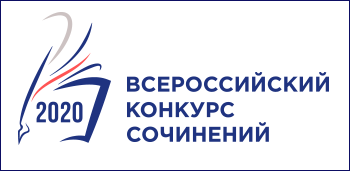 Рейтинговый список по итогам проведения муниципального этапаВсероссийского конкурса сочиненийОбразовательная  организация/муниципальное образование_________________________________________________________Председатель жюри Конкурса______________________/___________________________(подпись)                              (расшифровка подписи)Председатель рабочей группы _____________________/____________________________(подпись)                            (расшифровка подписи)(М.П.)Сопроводительный лист передачи работ-победителей школьного этапана муниципальный этап Всероссийского конкурса сочиненийОбразовательная организацияПредседатель жюри:______________________ПодписьОтветственный координатор ВКС:  ______________________ПодписьМП 	Приложение № 3                                                                                           к Положению о проведении муниципального                                                                                              этапа Всероссийского конкурса сочинений                                                                                               в Ивдельском  городском округе в 2020 годуОрганизационно-техническая документация Всероссийского конкурса сочиненийЗАЯВКА НА УЧАСТИЕСубъект Российской ФедерацииНаименование муниципального образования (населённого пункта)Фамилия, имя  и отчество участника конкурса (полностью)Дата рождения участника конкурсаКласс (курс), в (на) котором обучается участникПочтовый адрес участника конкурса (с индексом)Электронная почта участника (родителей/законных представителей) Контактный телефон участника (родителей/законных представителей) ФИО (полностью) учителя, обеспечивающего педагогическое сопровождение участника Всероссийского конкурса сочиненийКонтактный телефон учителя, обеспечивающего педагогическое сопровождение участника Всероссийского конкурса сочинениеЭлектронная почта учителя, обеспечивающего педагогическое сопровождение участника Всероссийского конкурса сочинениеПолное название образовательной организации участника Почтовый адрес образовательной организации (с индексом) Электронная почта образовательной организации участникаТелефон образовательной организации участника (с кодом)Подпись участника конкурса ______________________Фамилия, имя  и отчество руководителя/заместителя руководителя образовательной организацииПодпись руководителя/заместителя руководителя______________________МПСогласие субъекта на обработку персональных данныхЯ,__________________________________________________________________________________________________________________________                       (фамилия, имя, отчество, сведения о рождении (число, месяц, год рождения)(далее – Субъект) даю своё согласие Муниципальному казенному учреждении «Информационно-методический центр г. Ивделя», расположенный по адресу: г. Ивдель, ул. проспект Комсомола, 79-а (далее – Оператор) на обработку персональных данных своего ребенка __________________________________________________________________                    (фамилия, имя, отчество, сведения о рождении (число, месяц, год рождения)1.	Субъект даёт согласие на обработку, как с использованием средств автоматизации, так и без использования таких средств, своих персональных данных, т. е. совершение, в том числе следующих действий: сбор, запись, систематизацию, накопление, хранение, уточнение (обновление, изменение), извлечение, использование, обезличивание, блокирование, удаление, уничтожение.2.	Перечень персональных данных Субъекта, передаваемых оператору на обработку:- фамилия, имя;- возраст;- учреждение и его адрес;- номер телефона;- адрес электронной почты.3.	В целях информационного обеспечения Субъект (участник конкурса) согласен на включение в общедоступные источники персональных данных следующих персональных данных:- фамилия, имя; - возраст;- учреждение и его адрес;- фото и видео материалы.4.	Обработка персональных данных (за исключением хранения) прекращается по достижению цели обработки и прекращения обязательств по заключённым договорам и соглашениям.4.1.	 Персональные данные подлежат хранению в течение сроков, установленных законодательством РФ.4.2.	 После завершения обработки персональные данные уничтожаются.4.3. 	Субъект может отозвать настоящее согласие путём направления письменного заявления Оператору. В этом случае Оператор прекращает обработку персональных данных, а персональные данные подлежат уничтожению, если отсутствуют иные правовые основания для обработки, установленные законодательством РФ.«___»________________ 20__  г._____________________ /__________________________________________(подпись)			 (инициалы, фамилия)Приложение № 4                                                                                           к Положению о проведении муниципального                                                                                              этапа Всероссийского конкурса сочинений                                                                                               в Ивдельском  городском округе в 2020 годуЛИСТ ОЦЕНИВАНИЯ РАБОТЫ УЧАСТНИКА Ф. И. О. участника (полностью)Класс (курс), в (на) котором обучается участникПолное название образовательной организации, в которой обучается участник Тематическое направление Тема сочиненияЖанр сочиненияОценки в таблице выставляются от 0 до 3 балловЧлен жюри _____________________/______________________________	подпись 	расшифровка подписиПриложение 2к приказу Управления образованияАдминистрации Ивдельского  городского округа от 05.08.2020   № 145 - а                        Об организации и проведении муниципального этапа Всероссийского конкурса сочинений в Ивдельском  городском округе                                                            в 2020 годуСостав жюри  Конкурса1.Дель Оксана Владимировна - директор Информационно-методического центра г. Ивделя; 2. Халанская Татьяна Владимировна – учитель русского языка и литературы  МАОУ  СОШ № 2 г. Ивделя; 3. Ковзик Татьяна Михайловна  – учитель русского языка и литературы МАОУ СОШ № 1 г. Ивделя;4. Зимина Ирина Геннадьевна – учитель русского языка и литературы МКОУ СОШ №11г. Ивделя п. Оус;5. Евсеенко Евгения Сергеевна - учитель русского языка и литературы МАОУ СОШ № 3 г. Ивделя п. Полуночное; 6.  Самсонова Вера Александровна - учитель русского языка и литературы МАОУ СОШ № 7 г. Ивделя;№ п/пФИО участника полностьюНаименование  образовательной организацииТема сочиненияИтоговый балл (в порядке убывания)4-5 классы4-5 классы4-5 классы4-5 классы4-5 классы6-7 классы6-7 классы6-7 классы6-7 классы6-7 классы8-9 классы8-9 классы8-9 классы8-9 классы8-9 классы                                                        10-11 классы                                                        10-11 классы                                                        10-11 классы                                                        10-11 классы                                                        10-11 классыФИО участникаТема сочиненияИтоговый баллОригиналь-ность текста (в %) 4 – 5 класс 4 – 5 класс 4 – 5 класс 4 – 5 класс 6 - 7 класс 6 - 7 класс 6 - 7 класс 6 - 7 класс 8 - 9  класс 8 - 9  класс 8 - 9  класс 8 - 9  класс                                                         10-11 класс                                                         10-11 класс                                                         10-11 класс                                                         10-11 класс№КритерийКритерийКритерийКритерийПоказателиОценка в баллах1Формулировка темы конкурсного сочиненияФормулировка темы конкурсного сочиненияФормулировка темы конкурсного сочиненияФормулировка темы конкурсного сочинения1.1 уместность, самостоятельность, оригинальность2Содержание сочиненияСодержание сочиненияСодержание сочиненияСодержание сочинения2.1 соответствие сочинения выбранному тематическому направлению0-32Содержание сочиненияСодержание сочиненияСодержание сочиненияСодержание сочинения2.2 соответствие содержания теме0-32Содержание сочиненияСодержание сочиненияСодержание сочиненияСодержание сочинения2.3 полнота раскрытия темы сочинения0-32Содержание сочиненияСодержание сочиненияСодержание сочиненияСодержание сочинения2.4 оригинальность авторского замысла0-32Содержание сочиненияСодержание сочиненияСодержание сочиненияСодержание сочинения2.5 корректное использование литературного, исторического, биографического, научного и других материалов0-32Содержание сочиненияСодержание сочиненияСодержание сочиненияСодержание сочинения2.6 воплощенность идейного замысла0-33Жанровое и языковое своеобразие сочиненияЖанровое и языковое своеобразие сочиненияЖанровое и языковое своеобразие сочиненияЖанровое и языковое своеобразие сочинения3.1 соответствие содержания выбранному жанру0-33Жанровое и языковое своеобразие сочиненияЖанровое и языковое своеобразие сочиненияЖанровое и языковое своеобразие сочиненияЖанровое и языковое своеобразие сочинения3.2 цельность композиции сочинения0-33Жанровое и языковое своеобразие сочиненияЖанровое и языковое своеобразие сочиненияЖанровое и языковое своеобразие сочиненияЖанровое и языковое своеобразие сочинения3.3 логичность и соразмерность композиции сочинения0-33Жанровое и языковое своеобразие сочиненияЖанровое и языковое своеобразие сочиненияЖанровое и языковое своеобразие сочиненияЖанровое и языковое своеобразие сочинения3.4 богатство лексики0-33Жанровое и языковое своеобразие сочиненияЖанровое и языковое своеобразие сочиненияЖанровое и языковое своеобразие сочиненияЖанровое и языковое своеобразие сочинения3.5 разнообразие синтаксических конструкций0-33Жанровое и языковое своеобразие сочиненияЖанровое и языковое своеобразие сочиненияЖанровое и языковое своеобразие сочиненияЖанровое и языковое своеобразие сочинения3.6 точность, ясность и выразительность речи0-33Жанровое и языковое своеобразие сочиненияЖанровое и языковое своеобразие сочиненияЖанровое и языковое своеобразие сочиненияЖанровое и языковое своеобразие сочинения3.7 целесообразность использования языковых средств0-33Жанровое и языковое своеобразие сочиненияЖанровое и языковое своеобразие сочиненияЖанровое и языковое своеобразие сочиненияЖанровое и языковое своеобразие сочинения3.8 стилевое единство текста0-330-344.1 соблюдение орфографических норм44.2 соблюдение пунктуационных норм44.3 соблюдение языковых норм (правил употребления слов, грамматических форм и стилистических ресурсов)40ошибок -3балла, 1-2 ошибки -2 балла, 3ошибки - 1балл, более 3 ошибок -0 баллов0ошибок -3балла, 1-2 ошибки -2 балла, 3ошибки - 1балл, более 3 ошибок -0 балловИТОГОВЫЙ БАЛЛИТОГОВЫЙ БАЛЛИТОГОВЫЙ БАЛЛ